ОО «Художественное творчество»(аппликация)(средняя группа)Тема: «Весёлый барашек»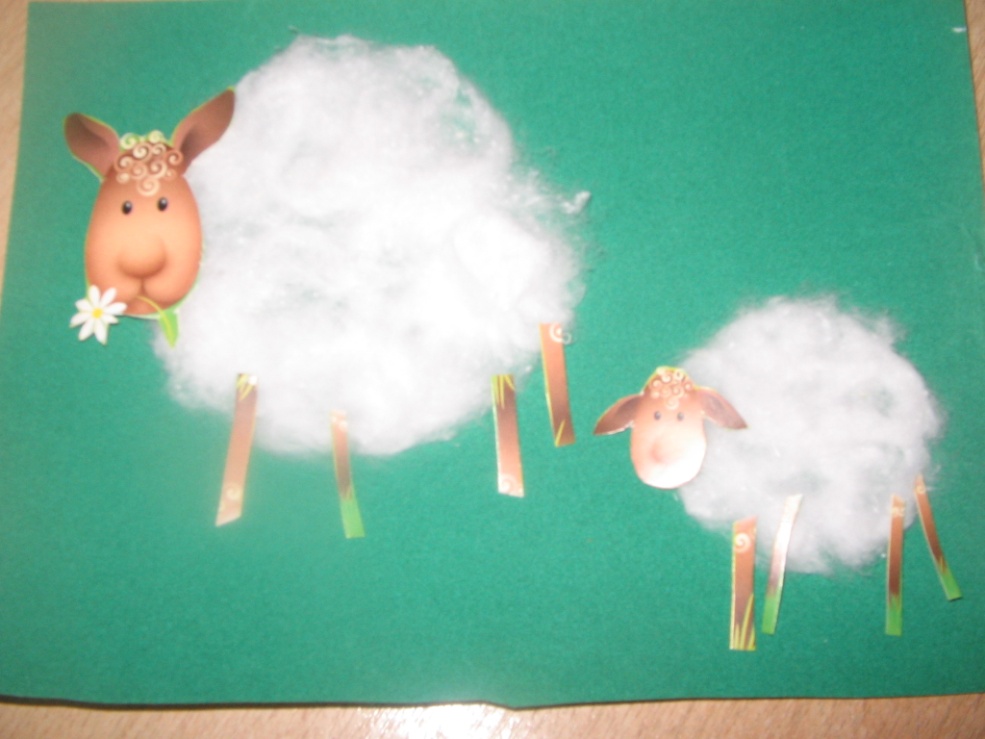 Цели: Уточнить и обобщить знания детей по теме домашние животные; Учить детей создавать выразительный образ барашка работая в новой технике выполнения объемной аппликации из тополиного пуха; учить понимать и передавать пространственные отношения (справа, слева, над, под, сбоку); воспитывать умение самостоятельно использовать имеющиеся знания и отработанные изобразительные навыки (аккуратность при работе с ножницами и клеем).Материал: тополиный пух, бархатная бумага, трафарет, клей, кисть для клея, подставки под кисточки, ножницы, салфетки.Предварительная работа: Рассматривание картинок «Домашние животные», чтение художественной литературы; «Зимовье зверей».Ход занятия:Воспитатель: К нам в группу пришло письмо, а от кого вы сейчас узнаете если отгадаете загадку.-Заплелись густые травы,Закудрявились лугаДа и сам я весь кудрявый, Даже завитком рога!(Ответы детей)- Правильно ребята – барашек!Чтение письма. - Здравствуйте ребята. Мне очень грустно и я постоянно плачу потому, что у меня нет друзей. Воспитатель:  Ребята давайте поможем барашку найти друзей. Садитесь на свои места, я сейчас расскажу и покажу как мы с вами будем делать новых друзей для барашка из тополиного пуха, посмотрите какой он белый и пушистый. (воспитатель показывает новую технику выполнения объемной аппликации на бархатной бумаге, с помощью тополиного пуха.)- А теперь вы «сделайте» барашка, чтобы наш барашек больше не грустил и стал веселым. Но сначала мы с вами немножко поиграем.Пальчиковая гимнастика «Барашки»Захотели утром рано
Пободаться два барана.
Выставив рога свои,
Бой затеяли они.
Долго так они бодались,
Друг за друга все цеплялись.
Но к обеду, вдруг устав,
Разошлись, рога подняв.Дети приступают к работе.Дети выполняют аппликацию. По ходу занятия воспитатель помогает (подсказывает) детям. В конце занятия устраивается общая выставка.Воспитатель: Ребята теперь наш барашек будет веселый и не будет больше грустить, посмотрите ведь теперь у него будет столько много друзей!Описание изготовления подделки.Вырезаем трафарет (круг большой и маленький), затем накладываем на фон бархатной стороной.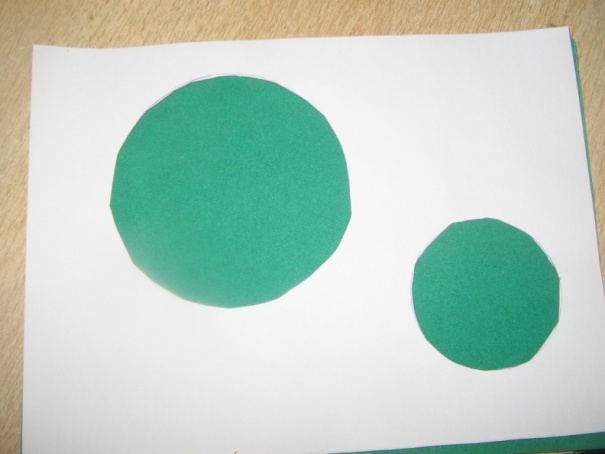 Затем накладываем тополиный пух, как бы,  вбивая его в бумагу.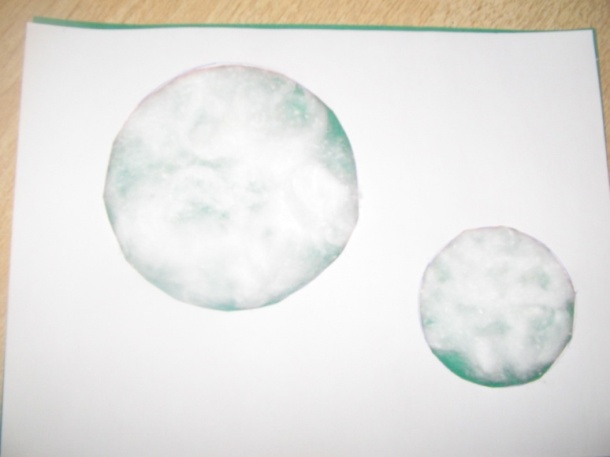 Аккуратно снимаем трафарет.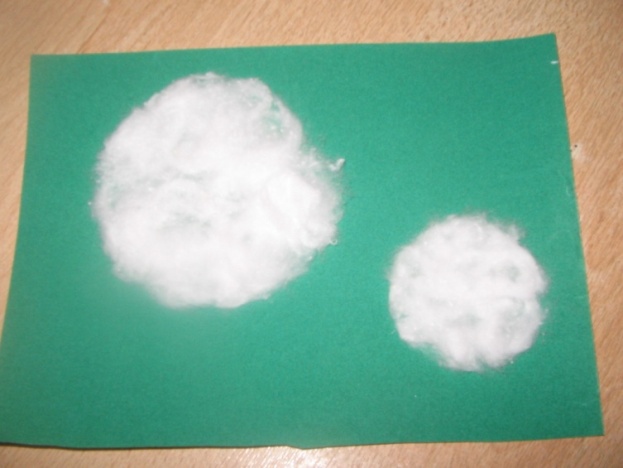 Вырезаем мордочки и ножки наших барашков и приклеиваем к нашей заготовке.